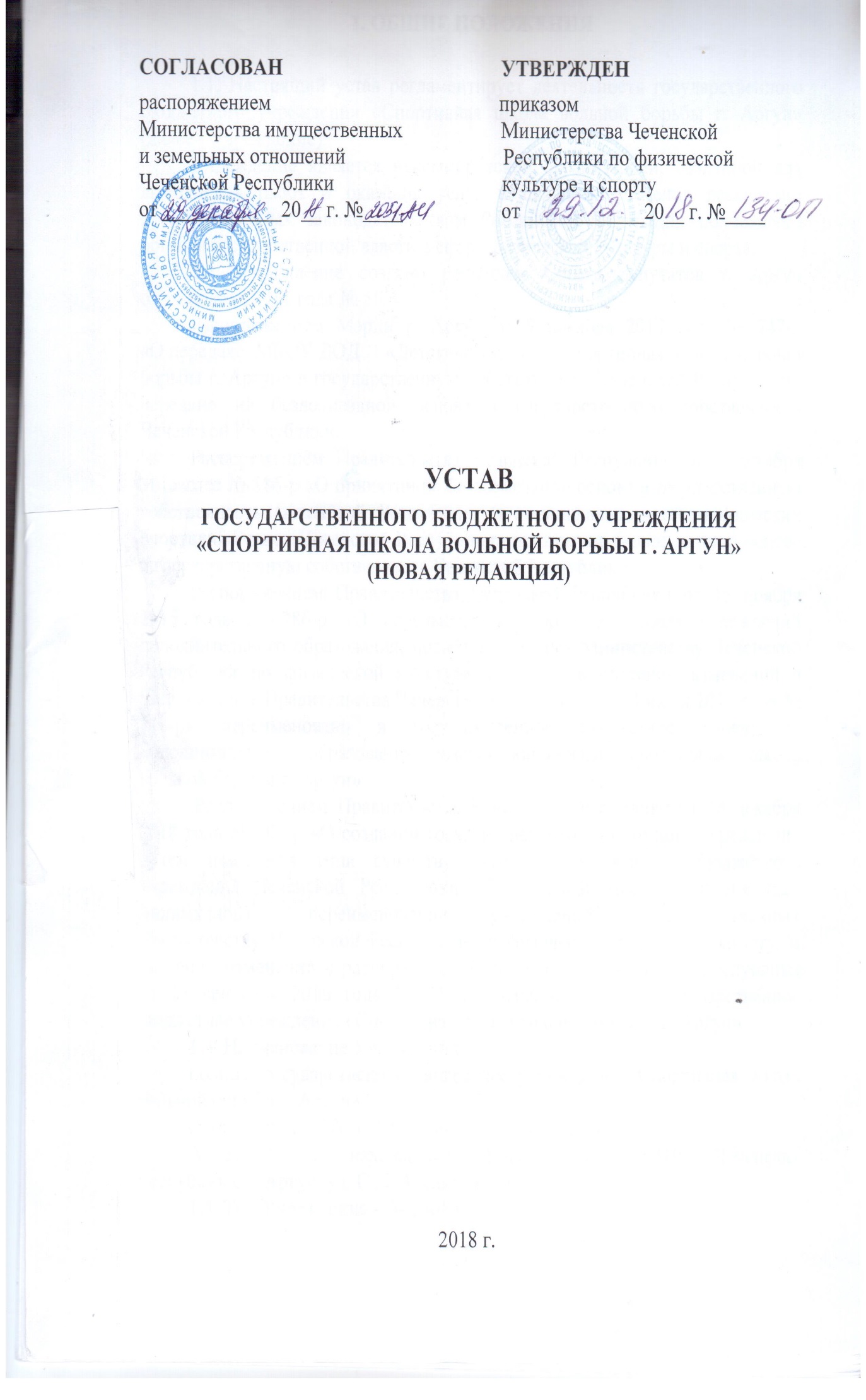 1. ОБЩИЕ ПОЛОЖЕНИЯ1.1. Настоящий устав регламентирует деятельность государственного бюджетного учреждения «Спортивная школа вольной борьбы г. Аргун» (далее - Учреждение).Учреждение является некоммерческой организацией, созданной для выполнения работ и оказания услуг в целях обеспечения реализации предусмотренных законодательством Российской Федерации полномочий органов государственной власти в сфере физической культуры и спорта.1.2. Учреждение создано решением Совета депутатов г. Аргун                          от 14 ноября 2011 года № 56.Распоряжением Мэрии г. Аргун от 9 декабря 2013 года № 747-р                    «О передаче  МБОУ ДОД     «Детско-юношеская  спортивная  школа вольной борьбы г. Аргун» в государственную собственность Чеченской Республики» передано на безвозмездной основе в государственную собственность Чеченской Республики.Распоряжением Правительства Чеченской Республики от 5 декабря 2013 года № 386-р «О принятии на безвозмездной основе в государственную собственность Чеченской Республики муниципальных детско-юношеских спортивных школ Чеченской Республики» принято на безвозмездной основе в государственную собственность Чеченской Республики.Распоряжением Правительства Чеченской Республики от 16 ноября 2015 года № 286-р «О переименовании образовательных учреждений дополнительного образования, подведомственных Министерству Чеченской Республики по физической культуре и спорту и внесении изменений в распоряжение Правительства Чеченской Республики от 23 июля 2013 года № 218-р» переименовано в государственное бюджетное учреждение дополнительного образования «Детско-юношеская спортивная школа вольной борьбы г. Аргун».           Распоряжением Правительства Чеченской Республики от 28 декабря 2018 года № 400-р «О создании государственного автономного учреждения путем изменения типа существующего государственного бюджетного учреждения Чеченской Республики «Спортивный комплекс имени С.Г. Билимханова», переименовании учреждений, подведомственных Министерству Чеченской Республики по физической культуре и спорту, и внесении изменений в распоряжение Правительства Чеченской Республики от 15 сентября 2016 года № 243-р» переименовано в государственное бюджетное учреждение «Спортивная школа вольной борьбы г. Аргун».  1.3. Наименование Учреждения:полное: государственное бюджетное учреждение «Спортивная школа вольной борьбы г. Аргун»;сокращенное: ГБУ «СШ вольной борьбы г. Аргун».Адрес (место нахождения) Учреждения: 366310, Чеченская Республика, г. Аргун, ул. С.И. Аксактемирова, 5.1.4. Тип Учреждения – бюджетное.1.5. Учреждение создано без ограничения срока деятельности.1.6. Учреждение является юридическим лицом, имеет самостоятельный баланс, лицевые счета, открытые в территориальном органе Федерального казначейства для учета операций по исполнению расходов соответствующего бюджета, а также для учета средств, полученных от приносящей доход деятельности, и иные счета в соответствии с законодательством Российской Федерации, обладает обособленным имуществом на праве оперативного управления, может от своего имени приобретать и осуществлять имущественные и неимущественные права, нести обязанности, быть истцом и ответчиком в суде.Учреждение имеет круглую печать со своим полным наименованием, иные печати и штампы, бланки, а также может иметь зарегистрированную                      в установленном порядке эмблему.1.7. Учредителем Учреждения является Чеченская Республика в лице Министерства Чеченской Республики по физической культуре и спорту  (далее – Учредитель), осуществляющего функции и полномочия Учредителя Учреждения в соответствии с федеральными законами, законами Чеченской Республики, нормативными правовыми актами Правительства Российской Федерации и Правительства Чеченской Республики.1.8. Собственником имущества Учреждения является Чеченская Республика в лице Министерства имущественных и земельных отношений Чеченской Республики (далее – Собственник), осуществляющего полномочия Собственника Учреждения в соответствии с федеральными законами, законами Чеченской Республики, нормативными правовыми актами Правительства Российской Федерации и Правительства Чеченской Республики.1.9. Государственное задание для Учреждения в соответствии с предусмотренными его основными видами деятельности утверждает Учредитель. Учреждение не вправе отказаться от выполнения государственного задания.1.10. Учреждение осуществляет свою деятельность самостоятельно                в соответствии с законодательством Российской Федерации, Чеченской Республики и настоящим Уставом.1.11. Учреждение взаимодействует с другими организациями                              и гражданами во всех сферах своей деятельности в порядке, предусмотренном законодательством Российской Федерации.1.12. Учреждение может иметь в своей структуре филиалы, представительства, спортивные клубы, отделения по видам спорта, методические кабинеты, объекты спорта, музеи, библиотеки,                                  фоно- и видеотеки, общежития и другие объекты социальной инфраструктуры.1.13. В Учреждении не допускается создание и деятельность организационных структур политических партий,                                    общественно-политических и религиозных движений и организаций (объединений).1.14. Учреждение в порядке, установленном законодательством Российской Федерации, несет ответственность за сохранность документов (управленческие, финансово-хозяйственные, кадровые и другие), обеспечивает их передачу на государственное хранение в соответствии                    с установленным перечнем документов.1.15. Учреждение самостоятельно выступает в суде в качестве истца и ответчика.1.16. В своей деятельности Учреждение руководствуется Конституцией Российской Федерации, Гражданским кодексом Российской Федерации, Бюджетным кодексом Российской Федерации, Налоговым кодексом Российской Федерации, Трудовым кодексом Российской Федерации, Федеральными законами, указами Президента Российской Федерации, постановлениями и распоряжениями Правительства Российской Федерации,  законами и иными нормативными правовыми актами Чеченской Республики, а также настоящим Уставом.2. ПРЕДМЕТ, ЦЕЛИ И ВИДЫ ДЕЯТЕЛЬНОСТИ УЧРЕЖДЕНИЯ2.1. Целями деятельности Учреждения являются развитие физической культуры и спорта, осуществление спортивной подготовки на территории Российской Федерации, подготовка спортивного резерва для спортивных сборных команд Российской Федерации и Чеченской Республики.2.2. Предметом деятельности Учреждения является реализация программ спортивной подготовки на следующих этапах: начальная подготовка;тренировочном (спортивной специализации);совершенствования спортивного мастерства.2.3. Для реализации целей и в соответствии с предметом деятельности, предусмотренным настоящим Уставом, Учреждение осуществляет следующие основные виды деятельности:спортивная подготовка по олимпийским видам спорта, в том числе: вольная борьба, бокс, дзюдо, футбол;спортивная подготовка по неолимпийским видам спорта;пропаганда физической культуры, спорта и здорового образа жизни;участие в организации официальных спортивных мероприятий;проведение занятий физкультурно-спортивной направленности по месту проживания граждан;организация развития национальных видов спорта;организация мероприятий по подготовке спортивных сборных команд;организация мероприятий по научно-методическому обеспечению спортивных сборных команд;организация и проведение физкультурных и спортивных мероприятий в рамках Всероссийского физкультурно-спортивного комплекса «Готов к труду и обороне» (ГТО);организация и проведение спортивно-оздоровительной работы по развитию физической культуры и спорта среди различных групп населения;организация и проведение официальных физкультурных (физкультурно-оздоровительных) мероприятий;организация и проведение официальных спортивных мероприятий;организация и проведение мероприятий по служебно-прикладным видам спорта;организация и обеспечение экспериментальной и инновационной деятельности в области физкультуры и спорта;организация и обеспечение подготовки спортивного резерва;обеспечение участия спортивных сборных команд в официальных спортивных мероприятиях;обеспечение участия сборных команд Российской федерации в международных спортивных соревнованиях, Олимпийских играх;обеспечение участия лиц, проходящих спортивную подготовку, в спортивных соревнованиях;обеспечение участия лиц, проходящих спортивную подготовку, в международных соревнованиях;обеспечение участия в официальных физкультурных (физкультурно-оздоровительных) мероприятиях;обеспечение доступа к открытым спортивным объектам для свободного пользования;организация и проведение спортивно-оздоровительного этапа;обеспечение доступа к объектам спорта.2.4. Учреждение осуществляет следующие иные виды деятельности:финансовое обеспечение, материально-техническое обеспечение лиц, проходящих спортивную подготовку (далее – спортсмены), в том числе обеспечение питания и проживания, обеспечение спортивной экипировкой, оборудованием и спортивным инвентарем, необходимым для прохождения спортивной подготовки, проезда к месту проведения тренировочных мероприятий (в том числе тренировочных сборов) и спортивных мероприятий и обратно, проживания и питания в период проведения тренировочных мероприятий (в том числе тренировочных сборов) и спортивных мероприятий, а также в период следования к месту проведения тренировочных мероприятий (в том числе тренировочных сборов) и спортивных мероприятий и обратно;разработка и реализация программ спортивной подготовки;составление индивидуальных планов спортивной подготовки спортсменов, находящихся на этапе совершенствования спортивного мастерства и высшего спортивного мастерства.2.5. Учреждение вправе осуществлять приносящую доход деятельность и иные виды деятельности, не являющиеся основными видами деятельности, лишь постольку, поскольку это служит достижению целей, ради которых оно создано, при условии, что такие виды деятельности указаны в настоящем Уставе. Доходы, полученные от такой деятельности и приобретенное за счет этих доходов имущество, поступают в самостоятельное распоряжение Учреждения.  2.6. В целях обеспечения более эффективной организации своей деятельности Учреждение в соответствии с законодательством Российской Федерации вправе осуществлять следующие виды приносящей доход деятельности на возмездных условиях на основе договоров, заключенных                     с юридическими и физическими лицами:оказание услуг по спортивной подготовке на основании договоров                  на оказание данных услуг, заключаемых Учреждением с физическими                 и юридическими лицами;организация и проведение физкультурных мероприятий и спортивных мероприятий;оказание информационных, консультационных и методических услуг юридическим и физическим лицам в установленной сфере деятельности;организация и проведение конференций, семинаров и практикумов                в установленной сфере деятельности.Учреждение может осуществлять и другие виды деятельности, приносящие доход.ПРАВОВОЕ ПОЛОЖЕНИЕ УЧРЕЖДЕНИЯ3.1. Для выполнения предусмотренных в настоящем Уставе целей деятельности Учреждение в порядке, установленном законодательством Российской Федерации и законодательством Чеченской Республики, вправе:создавать по согласованию с Учредителем филиалы и открывать представительства и ликвидировать их в соответствии законодательством Российской Федерации и законодательством Чеченской Республики;участвовать в ассоциациях, союзах и иных организациях;самостоятельно планировать свою деятельность и определять перспективы развития;определять структуру и штатное расписание, устанавливать заработную плату работникам Учреждения, в том числе надбавки и доплаты к должностным окладам, порядок и размер премирования;устанавливать для своих работников дополнительные отпуска, сокращенный рабочий день;заключать сделки с юридическими и физическими лицами, 
в том числе с иностранными, не противоречащие целям деятельности Учреждения;осуществлять закупки товаров, работ и услуг для обеспечения деятельности Учреждения в соответствии с законодательством Российской Федерации и законодательством Чеченской Республики;определять режим содержания и использования зданий и сооружений;получать добровольные имущественные взносы и пожертвования, спонсорские отчисления от юридических и физических лиц;разрабатывать и утверждать программы спортивной подготовки, принимать локальные нормативные акты, связанные с процессом спортивной подготовки;осуществлять отбор лиц для их спортивной подготовки;осуществлять иные права в соответствии с законодательством, учредительными документами и локальными нормативными актами Учреждения, договорами оказания услуг по спортивной подготовке.Учреждение свободно в выборе предмета и содержания сделок, любых форм хозяйственных взаимоотношений, которые не противоречат законодательству Российской Федерации, законодательству Чеченской Республики и настоящему Уставу.3.2. Учреждение обязано:осуществлять виды деятельности, предусмотренные настоящим Уставом, в пределах доведенных лимитов бюджетных обязательств и (или) бюджетных ассигнований на финансирование указанных видов деятельности;обеспечить целевое использование бюджетных ассигнований, предусмотренных Учреждению, а также имущества;обеспечивать своим работникам гарантированный законодательством Российской Федерации и законодательством Чеченской Республики минимальный размер оплаты труда, меры социальной защиты и безопасные условия труда;обеспечивать установленный режим содержания, использования 
и сохранности имущества Учреждения;выполнять мероприятия по мобилизационной подготовке, мобилизации и гражданской обороне в соответствии с законодательством Российской Федерации и законодательством Чеченской Республики;соблюдать требования федеральных стандартов спортивной подготовки;качественно и в полном объеме обеспечивать прохождение лицом спортивной подготовки под руководством тренера, тренеров по выбранным виду или видам спорта (спортивным дисциплинам) в соответствии с реализуемыми программами спортивной подготовки;обеспечивать не реже одного раза в четыре года повышение квалификации тренеров, осуществляющих руководство прохождением лицами спортивной подготовки;обеспечивать участие лиц, проходящих спортивную подготовку, в спортивных соревнованиях в соответствии с требованиями федеральных стандартов спортивной подготовки;осуществлять медицинское обеспечение лиц, проходящих спортивную подготовку, в том числе организацию систематического медицинского контроля, за счет средств, выделяемых Учреждению, осуществляющей спортивную подготовку, на выполнение государственного задания на оказание услуг по спортивной подготовке либо получаемых по договору об оказании услуг по спортивной подготовке;реализовывать меры по предотвращению допинга в спорте и борьбе с ним, в том числе ежегодно проводить с лицами, проходящими спортивную подготовку, занятия, на которых до них доводятся сведения о последствиях допинга в спорте для здоровья спортсменов, об ответственности за нарушение антидопинговых правил;знакомить лиц, проходящих спортивную подготовку, под роспись с локальными нормативными актами, связанными с осуществлением спортивной подготовки, а также с антидопинговыми правилами по соответствующим виду или видам спорта;осуществлять материально-техническое обеспечение лиц, проходящих спортивную подготовку, в том числе обеспечение спортивной экипировкой, оборудованием и спортивным инвентарем, необходимыми для прохождения спортивной подготовки, проезда к месту проведения спортивных мероприятий и обратно, питания и проживания в период проведения спортивных мероприятий за счет средств, выделенных Учреждению на выполнение государственного задания на оказание услуг по спортивной подготовке, либо средств, получаемых по договору оказания услуг по спортивной подготовке;знакомить лиц, проходящих спортивную подготовку и участвующих в спортивных соревнованиях, под роспись с нормами, утвержденными общероссийскими спортивными федерациями, правилами соответствующих видов спорта, положениями (регламентами) о спортивных соревнованиях, антидопинговыми правилами, условиями договоров с организаторами спортивных мероприятий в части, касающейся участия спортсменов в соответствующем соревновании;направлять лиц, проходящих спортивную подготовку, а также тренеров в соответствии с заявками общероссийских спортивных федераций или организаций, осуществляющих спортивную подготовку и созданных Российской Федерацией, для участия в спортивных мероприятиях, в том числе в официальных спортивных соревнованиях;оказывать содействие в организации физического воспитания, а также физкультурных мероприятий, комплексных мероприятий по физкультурно-спортивной подготовке обучающихся в образовательных организациях, реализующих основные общеобразовательные программы, профессиональные образовательные программы, на основе договоров, заключаемых между Учреждением и такими образовательными организациями;исполнять иные обязанности в соответствии с законодательством, учредительными документами и локальными нормативными актами Учреждения, осуществляющей спортивную подготовку, договорами оказания услуг по спортивной подготовке.3.3. Учреждение имеет другие права, несет обязанности и может быть привлечено к ответственности по основаниям и в порядке, предусмотренном законодательством Российской Федерации и законодательством Чеченской Республики.4. ПОРЯДОК УПРАВЛЕНИЯ УЧРЕЖДЕНИЕМ4.1. Управление Учреждением осуществляется в соответствии с законодательством Российской Федерации и настоящим Уставом. 	Управление Учреждением осуществляется на основе единоначалия.4.2. К исключительной компетенции Учредителя в области управления Учреждением относятся:определение цели и основных видов деятельности Учреждения;утверждение Устава Учреждения и/или изменения/дополнения к Уставу;согласование штатного расписания Учреждения;назначение руководителя Учреждения и прекращение его полномочий, а также заключение и прекращение трудового договора с ним;согласование вопросов создания филиалов и открытия представительств Учреждения;определение приоритетных направлений деятельности Учреждения;рассмотрение предложений руководителя Учреждения и принятие решений о реорганизации и ликвидация Учреждения, об изменении его типа;формирование и утверждение государственного задания для Учреждения в соответствии с предусмотренными его Уставом основными видами деятельности;решение иных вопросов, отнесенных законодательством Российской Федерации и настоящим Уставом к компетенции Учредителя.4.3. Исполнительным органом Учреждения является руководитель Учреждения - Директор.Руководитель Учреждения осуществляет текущее руководство деятельностью Учреждения, назначается и освобождается от должности приказом министра Чеченской Республики по физической культуре и спорту.С руководителем Учреждения заключается трудовой договор сроком  до 5 лет. Конкретный срок полномочий Директора определяется трудовым договором.4.4. К компетенции руководителя Учреждения относятся вопросы осуществления текущего руководства деятельностью Учреждения, за исключением вопросов, отнесенных законодательством или настоящим Уставом к компетенции Учредителя.4.5. Руководитель Учреждения подотчетен в своей деятельности Учредителю.4.6. Руководитель Учреждения:осуществляет свою деятельность на основании заключенного с Учредителем трудового договора;действует от имени Учреждения без доверенности;представляет интересы Учреждения в государственных, муниципальных органах власти, организациях, судах и других правоохранительных органах.совершает сделки от имени Учреждения;заключает договоры в порядке, установленном действующим законодательством;утверждает штатное расписание по согласованию с Учредителем, годовую бухгалтерскую отчетность Учреждения, внутренние документы, регламентирующие деятельность Учреждения, издает локальные нормативные акты, действующие в рамках Учреждения;назначает на должность и освобождает от должности работников, в том числе заместителей директора и главного бухгалтера, заключает с ними трудовые договора;открывает в банках расчетные и другие счета;издает приказы и дает устные указания, обязательные для исполнения работниками Учреждения;несет ответственность за состояние бухгалтерского учета, своевременность и полноту представления отчетности, в том числе бухгалтерской и статистической, по установленным формам Учредителю;выполняет другие функции, вытекающие из настоящего Устава и трудового договора, не противоречащие действующему законодательству.4.7. Указания руководителя Учреждения обязательны для исполнения всеми работниками Учреждения.5. ПРАВИЛА ПРИЕМА ЛИЦ В УЧРЕЖДЕНИЕ
5.1. При приеме лиц для прохождения спортивной подготовки                (далее - поступающие) в Учреждение, требования к уровню их образования  не предъявляются.5.2. Прием поступающих осуществляется на основании результатов индивидуального отбора, который заключается в выявлении у поступающих физических, психологических способностей и (или) двигательных умений, необходимых для освоения соответствующих программ спортивной подготовки.Для проведения индивидуального отбора Учреждение проводит тестирование, а также, при необходимости, предварительные просмотры, анкетирование и консультации в порядке, установленном ее локальными нормативными актами.5.3. В целях организации приема и проведения индивидуального отбора поступающих в Учреждение создаются приемная (не менее 5 человек) и апелляционная (не менее 3 человек) комиссии. Составы данных комиссий утверждаются распорядительным актом Учреждения.Приемная и апелляционные комиссии формируются из числа               тренерско-инструкторского состава, других специалистов, в том числе медицинских работников Учреждения, участвующих в реализации программ спортивной подготовки. Апелляционная комиссия формируется из числа работников Учреждения, не входящих в состав приемной комиссии. Секретарь приемной и апелляционной комиссий может не входить в состав указанных комиссий.Организацию работы приемной и апелляционной комиссий, организацию личного приема руководителем Учреждения совершеннолетних поступающих, а также законных представителей несовершеннолетних поступающих осуществляет секретарь приемной комиссии.Регламент деятельности приемной и апелляционной комиссий утверждается локальным нормативным актом Учреждения.5.4. При приеме поступающих руководитель                            Учреждения обеспечивает соблюдение прав поступающих, прав законных представителей несовершеннолетних поступающих, установленных законодательством Российской Федерации, гласность и открытость работы приемной и апелляционной комиссий, объективность оценки способностей поступающих.5.5. Не позднее чем за месяц до начала приема документов              Учреждение на своем информационном стенде и официальном сайте Учреждения в информационно-телекоммуникационной сети Интернет (при его наличии) размещает следующую информацию и документы с целью ознакомления с ними поступающих, а также законных представителей несовершеннолетних поступающих:копию устава Учреждения;локальные нормативные акты, регламентирующие реализацию программ спортивной подготовки;расписание работы приемной и апелляционной комиссий;количество бюджетных мест по каждой реализуемой в Учреждении программе спортивной подготовки, а также количество вакантных мест для приема поступающих;сроки приема документов, необходимых для зачисления в Учреждение;требования, предъявляемые к уровню физических (двигательных) способностей и к психологическим качествам поступающих;условия и особенности проведения отбора для лиц с ограниченными возможностями здоровья;правила подачи и рассмотрения апелляций по результатам отбора;сроки зачисления в Учреждение.5.6. Количество поступающих, принимаемых в                           Учреждение на бюджетной основе, определяется учредителем Учреждения в соответствии с государственным заданием на оказание государственных услуг по спортивной подготовке.Учреждение вправе осуществлять прием поступающих сверх установленного государственного задания на оказание государственных услуг на спортивную подготовку на платной основе.5.7. Приемная комиссия Учреждения обеспечивает функционирование специальных телефонных линий, а также раздела сайта Учреждения в информационно-телекоммуникационной сети Интернет (при его наличии) для оперативных ответов на обращения, связанные с приемом лиц для освоения программ спортивной подготовки.5.8. Организация приема поступающих для освоения программ спортивной подготовки.5.8.1. Организация приема и зачисления поступающих осуществляется приемной комиссией Учреждения.5.8.2 Учреждение самостоятельно устанавливает сроки приема документов в соответствующем году, но не позднее чем за месяц до проведения индивидуального отбора поступающих.5.8.3. Прием в Учреждение осуществляется по письменному заявлению поступающих, а в случае если они несовершеннолетние, то по письменному заявлению их законных представителей (далее - заявление о приеме).Заявления о приеме могут подаваться одновременно в несколько физкультурно-спортивных организаций.В заявлении о приеме указываются следующие сведения:наименование программы спортивной подготовки, на которую планируется поступление;фамилия, имя и отчество (при наличии) поступающего;дата и место рождения поступающего;фамилия, имя и отчество (при наличии) законных представителей несовершеннолетнего поступающего;номера телефонов поступающего или законных представителей несовершеннолетнего поступающего (при наличии);сведения о гражданстве поступающего (при наличии);адрес места жительства поступающего.В заявлении фиксируются факт ознакомления поступающего или законных представителей несовершеннолетнего поступающего с уставом Учреждения и ее локальными нормативными актами, а также согласие на участие в процедуре индивидуального отбора поступающего.5.8.4. При подаче заявления представляются следующие документы:- копия паспорта (при наличии) или свидетельства о рождении поступающего;- документ, подтверждающий прохождение медицинского осмотра (справка об отсутствии у поступающего медицинских противопоказаний для освоения соответствующей программы спортивной подготовки);- фотографии поступающего (в количестве и формате, установленном Учреждением).5.9. Подача и рассмотрение апелляции.5.9.1. Совершеннолетние поступающие в Учреждение, а также законные представители несовершеннолетних поступающих в Учреждение вправе подать письменную апелляцию по процедуре проведения индивидуального отбора (далее - апелляция) в апелляционную комиссию не позднее следующего рабочего дня после объявления результатов индивидуального отбора.5.9.2. Апелляция рассматривается не позднее одного рабочего дня со дня ее подачи на заседании апелляционной комиссии, на которое приглашаются поступающие либо законные представители несовершеннолетних поступающих, подавшие апелляцию.Для рассмотрения апелляции секретарь приемной комиссии направляет              в апелляционную комиссию протоколы заседания приемной комиссии, результаты индивидуального отбора.5.9.3. Апелляционная комиссия принимает решение о целесообразности или нецелесообразности повторного проведения индивидуального отбора  в отношении поступающего. Данное решение принимается большинством голосов членов апелляционной комиссии, участвующих в заседании, при обязательном присутствии председателя апелляционной комиссии и оформляется протоколом. При равном числе голосов председатель апелляционной комиссии обладает правом решающего голоса.Решение апелляционной комиссии доводится до сведения подавшего апелляцию поступающего или законных представителей несовершеннолетнего поступающего, подавших апелляцию, под роспись в течение одного рабочего дня с момента принятия решения.5.9.4. Повторное проведение индивидуального отбора проводится в течение трех рабочих дней со дня принятия решения о целесообразности такого отбора в присутствии не менее чем двух членов апелляционной комиссии.5.9.5. Подача апелляции по процедуре проведения повторного индивидуального отбора не допускается.5.10. Порядок зачисления и дополнительный прием лиц в Учреждение.5.10.1. Зачисление поступающих в Учреждение для прохождения спортивной подготовки оформляется распорядительным актом Учреждения на основании решения приемной или апелляционной комиссии в сроки, установленные Учреждением.5.10.2. При наличии мест, оставшихся вакантными после зачисления по результатам индивидуального отбора поступающих, Учредитель может предоставить Учреждению право проводить дополнительный прием.5.10.3. Зачисление на вакантные места проводится по результатам дополнительного отбора поступающих.5.10.4. Организация дополнительного приема и зачисления поступающих осуществляется в соответствии с локальными нормативными актами Учреждения, при этом сроки дополнительного приема публикуются на информационном стенде и на официальном сайте Учреждения в информационно-телекоммуникационной сети Интернет (при его наличии).5.10.5. Дополнительный индивидуальный отбор поступающих осуществляется в сроки, установленные Учреждением.6. ПРАВА И ОБЯЗАННОСТИ ЛИЦ, ПРОХОДЯЩИХ СПОРТИВНУЮ ПОДГОТОВКУ6.1. Лицо, проходящее спортивную подготовку, имеет право на:освоение программ спортивной подготовки по выбранным виду или видам спорта (спортивным дисциплинам) в объеме, установленном Учреждением, в соответствии с требованиями федеральных стандартов спортивной подготовки;пользование объектами спорта Учреждения, необходимое медицинское обеспечение, материально-техническое обеспечение, в том числе обеспечение спортивной экипировкой, оборудованием и спортивным инвентарем, необходимыми для прохождения спортивной подготовки, проезда к месту проведения спортивных мероприятий и обратно, питания и проживания в период проведения спортивных мероприятий;осуществление иных прав в соответствии с законодательством о физической культуре и спорте, учредительными документами и локальными нормативными актами Учреждения, договором оказания услуг по спортивной подготовке.6.2. Лицо, проходящее спортивную подготовку, обязано:исполнять обязанности, возложенные на него локальными нормативными актами Учреждения, и (или) договором оказания услуг по спортивной подготовке;принимать участие только в спортивных мероприятиях, в том числе в спортивных соревнованиях, предусмотренных реализуемыми программами спортивной подготовки (за исключением участия в спортивных мероприятиях спортивных сборных команд Российской Федерации или участия в спортивных мероприятиях по виду или видам спорта, определенных трудовым договором спортсмена, проходящего спортивную подготовку);выполнять указания тренера и (или) тренеров Учреждения, соблюдать установленный Учреждением спортивный режим, выполнять в полном объеме мероприятия, предусмотренные программами спортивной подготовки и планами подготовки к спортивным соревнованиям, своевременно проходить медицинские осмотры, выполнять по согласованию с тренером, тренерами указания врача;бережно относиться к имуществу Учреждения;незамедлительно сообщать руководителям или иным ответственным должностным лицам Учреждения, либо своему тренеру и (или)  тренерам о возникновении при прохождении спортивной подготовки ситуаций, представляющих угрозу жизни или здоровью этого лица либо жизни или здоровью иных лиц, в том числе о неисправностях используемых оборудования и спортивного инвентаря, заболеваниях и травмах, а также о нарушениях общественного порядка при прохождении спортивной подготовки;исполнять иные обязанности в соответствии с законодательством о физической культуре и спорте, учредительными документами и локальными нормативными актами Учреждения, договором оказания услуг по спортивной подготовке.7. МЕДИЦИНСКОЕ ОБЕСПЕЧЕНИЕ ЛИЦ, ПРОХОДЯЩИХ СПОРТИВНУЮ ПОДГОТОВКУ7.1. Лицо, желающее пройти спортивную подготовку, может быть зачислено в Учреждение, только при наличии документов, подтверждающих прохождение медицинского осмотра.7.2. Физические нагрузки в отношении лиц, проходящих спортивную подготовку, назначаются тренером, тренерами с учетом возраста, пола и состояния здоровья таких лиц и в соответствии с нормативами физической подготовки и иными спортивными нормативами, предусмотренными федеральными стандартами спортивной подготовки.8. ФИЛИАЛЫ И ПРЕДСТАВИТЕЛЬСТВА УЧРЕЖДЕНИЯ8.1. Учреждение по согласованию с Учредителем создает филиалы и представительства. Филиалы и представительства Учреждения за пределами Российской Федерации создаются в порядке, установленном законодательством Российской Федерации.8.2. Филиалы и представительства являются обособленными подразделениями Учреждения и не являются юридическими лицами. Филиалы и представительства наделяются Учреждением имуществом в порядке, предусмотренном законодательством Российской Федерации, и действуют на основании утвержденных Директором Учреждения положений.8.3. Руководители филиалов и представительств назначаются и увольняются Директором Учреждения.8.4. Руководители филиалов и представительств действуют на основании доверенности, выданной им Директором Учреждения.8.5. Сведения о создаваемых филиалах и представительствах Учреждения вносятся в Устав Учреждения.8.6. Деятельность филиалов и представительств Учреждения прекращается по решению Учреждения, согласованному с Учредителем.9. ИМУЩЕСТВО И ФИНАНСОВОЕ ОБЕСПЕЧЕНИЕ УЧРЕЖДЕНИЯ9.1. Имущество Учреждения является государственной собственностью Чеченской Республики и может быть использовано только для осуществления целей и видов деятельности Учреждения.9.2. Имущество Учреждения закрепляется за ним на праве оперативного управления.Право оперативного управления имуществом возникает с момента фактической передачи имущества, оформленной   соответствующим   актом приема-передачи.Земельный участок, необходимый для выполнения Учреждением своих уставных задач, предоставляется ему на праве постоянного (бессрочного) пользования.9.3. Учреждение без согласия собственника не вправе распоряжаться недвижимым имуществом и особо ценным движимым имуществом, закрепленным за ним на праве оперативного управления или приобретенным Учреждением за счет средств, выделенных ему Учредителем на приобретение этого имущества. Остальным имуществом Учреждение вправе распоряжаться самостоятельно, если иное не предусмотрено законодательством Российской Федерации и законодательством Чеченской Республики.Под особо ценным движимым имуществом понимается движимое имущество, без которого осуществление Учреждением своей уставной деятельности будет существенно затруднено. Перечни особо ценного движимого имущества определяются Учредителем.В случае сдачи в аренду или в безвозмездное пользование, в порядке, установленном действующим законодательством и настоящим Уставом недвижимого имущества и особо ценного движимого имущества, закрепленного за Учреждением или приобретенного Учреждением за счет средств, выделенных ему Учредителем на приобретение такого имущества, финансовое обеспечение содержания такого имущества Учредителем не осуществляется.9.4. В отношении закрепленного имущества Учреждение обязано:эффективно использовать имущество;обеспечивать сохранность и использование имущества строго по целевому назначению;не допускать ухудшения технического состояния имущества (это требование не распространяется на ухудшения, связанные с нормативным износом этого имущества в процессе эксплуатации);осуществлять капитальный и текущий ремонт имущества с возможным его улучшением в пределах выделенного финансирования;осуществлять амортизацию и восстановление изнашиваемой части имущества.9.5. Имущество Учреждения составляют основные фонды и оборотные    средства, стоимость которых отражается на самостоятельном балансе Учреждения.9.6. Источниками формирования имущества Учреждения в денежной и иных формах являются:регулярные и единовременные поступления от Учредителя;добровольные имущественные взносы и пожертвования;выручка от реализации товаров, работ, услуг;доходы, получаемые от имущества Учреждения;другие, не запрещенные законом, поступления.9.7. Списание пришедшего в негодность имущества производится в  порядке, установленном законодательством Российской Федерации и правовыми актами Чеченской Республики.9.8. Финансовое обеспечение выполнения государственного задания  Учреждением осуществляется в виде субсидий из бюджета Чеченской Республики. Уменьшение объема субсидии, предоставленной на выполнение государственного задания, в течение срока его выполнения осуществляется только при соответствующем изменении государственного задания.Финансовое обеспечение выполнения государственного задания осуществляется с учетом расходов на содержание недвижимого имущества и особо ценного движимого имущества, закрепленных за Учреждением Учредителем или приобретенного Учреждением за счет средств, выделенных ему Учредителем на приобретение такого имущества, расходов на уплату налогов, в качестве объекта налогообложения по которым признается соответствующее имущество, в том числе земельные участки.9.9. Контроль за использованием по назначению и сохранностью имущества, закреплённого за Учреждением на праве оперативного управления, осуществляет Учредитель, в порядке, установленном действующим законодательством.  10. МЕЖДУНАРОДНАЯ ДЕЯТЕЛЬНОСТЬ УЧРЕЖДЕНИЯ10.1. Учреждение участвует в международной деятельности путем обмена опытом с зарубежными коллегами, подготовки и направления своих сотрудников для обучения за рубеж.10.2. Учреждение может заключать соглашения с зарубежными партнерами о проведении совместных мероприятий, а также вступать в международные организации в соответствии с законодательством Российской Федерации и международными договорами Российской Федерации.10.3. Учреждение реализует программы спортивной подготовки за пределами Российской Федерации в случае, если программами спортивной подготовки предусмотрено проведение спортивных мероприятий за пределами Российской Федерации.11. ПОРЯДОК РЕОРГАНИЗАЦИИ И ЛИКВИДАЦИИ УЧРЕЖДЕНИЯ11.1. Реорганизация и ликвидация Учреждения осуществляются в соответствии с законодательством Российской Федерации.11.2. Имущество Учреждения, оставшееся после удовлетворения требований кредиторов, а также имущество, на которое в соответствии с законодательством Российской Федерации не может быть обращено взыскание по обязательствам Учреждения, передается ликвидационной комиссией собственнику имущества.11.3. При реорганизации или ликвидации Учреждения увольняемым работникам гарантируется соблюдение их прав и интересов в соответствии с законодательством Российской Федерации. 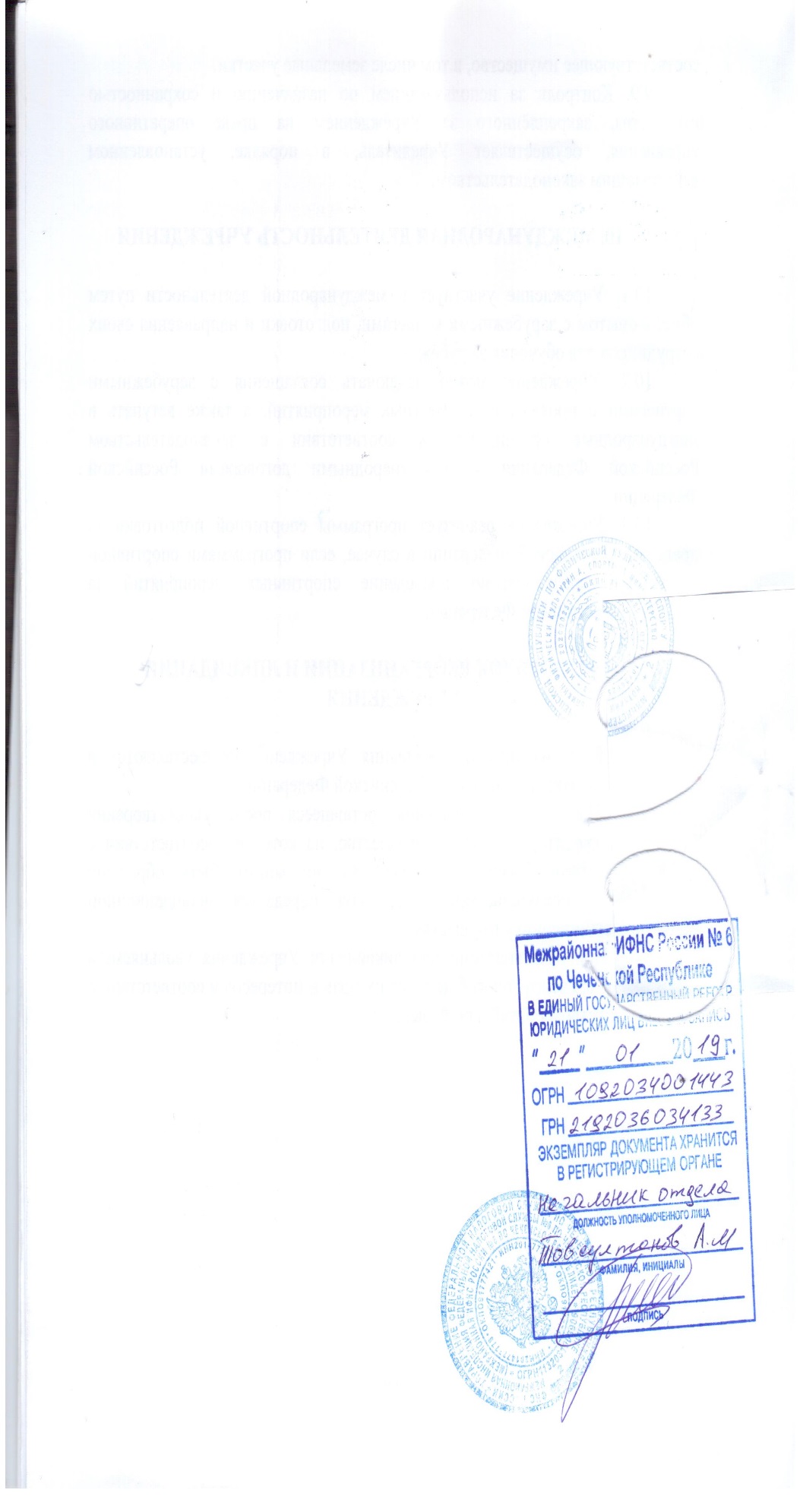 